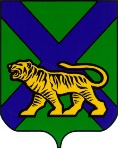 ТЕРРИТОРИАЛЬНАЯ ИЗБИРАТЕЛЬНАЯ КОМИССИЯ
ГОРОДА УССУРИЙСКАРЕШЕНИЕг. УссурийскОб удостоверении зарегистрированногокандидата, выдаваемом при проведении выборов депутатов Думы Уссурийскогогородского округа, назначенныхна 8 сентября 2019 года В соответствии со статьей 25 Федерального закона «Об основных гарантиях избирательных прав и права на участие в референдуме граждан Российской Федерации», статьей 29 Избирательного кодекса Приморского края Избирательная комиссия Приморского краяРЕШИЛА:Утвердить форму и описание удостоверения зарегистрированного кандидата, выдвинутого по одномандатному избирательному округу, при проведении выборов депутатов Думы Уссурийского городского округа, назначенных на 8 сентября 2019 года (прилагается).Разместить настоящее решение на официальном сайте администрации Уссурийского городского округа в разделе «Территориальная избирательная комиссия города Уссурийска» в информационно-телекоммуникационной сети «Интернет».Председатель комиссии	                                                 	   О.М. МихайловаСекретарь комиссии					                              Н.М. Божко Форма удостоверениязарегистрированного кандидата, выдвинутого по одномандатному избирательному округу, при проведении выборов депутатов Думы Уссурийского городского округа, назначенных на 8 сентября 2019 годаУдостоверение зарегистрированного кандидата в депутаты Думы Уссурийского городского округа – документ, удостоверяющий статус предъявителя.Удостоверение оформляется на бланке размером 80 х 120 мм, реквизиты которого приведены в форме. В удостоверении указываются наименование и дата выборов, номер удостоверения, фамилия, имя, отчество зарегистрированного кандидата в депутаты Думы Уссурийского городского округа, дата регистрации и срок действия удостоверения, а также ставится подпись секретаря территориальной избирательной комиссии города Уссурийска, скрепленная печатью территориальной избирательной комиссии города Уссурийска.Удостоверение зарегистрированного кандидата в депутаты Думы Уссурийского городского округа действительно при предъявлении паспорта или заменяющего его документа.Лица, имеющие удостоверения, обязаны обеспечить их сохранность.27 июня 2019 года                № 160/1086Приложение к решению территориальной избирательной комиссии города Уссурийска от 27 июня 2019 года № 160/1086Выборы депутатов Думы Уссурийского городского округа 8 сентября 2019 годаУ Д О С Т О В Е Р Е Н И Е № ________________________________(фамилия)_____________________________________________(имя, отчество) зарегистрированный кандидат, выдвинутый по одномандатному избирательному округу №___ МП                        Выборы депутатов Думы Уссурийского городского округа 8 сентября 2019 годаУ Д О С Т О В Е Р Е Н И Е № ________________________________(фамилия)_____________________________________________(имя, отчество) зарегистрированный кандидат, выдвинутый по одномандатному избирательному округу №___ МП                        Секретарь территориальной избирательной комиссии Действительно до «___» ___20__г.(при предъявлении паспорта или заменяющего его документа)инициалы, фамилиядата регистрации